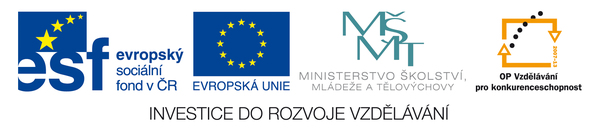 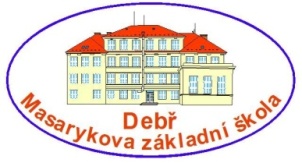 Masarykova základní škola Debř, Mladá Boleslav, příspěvková organizaceNázev a číslo materiálu:VY_32_INOVACE_08_Člověk a příroda_8.ročník – KOSTRA KONČETINAutor: Mgr. Martina KolečkářováDatum vypracování: červen 2011Číslo projektu: CZ.1.07/1.4.00/21.1185METODICKÝ POKYN:- VÝKLADOVÁ HODINA- ŽÁCI ZAPISUJÍ PODSTATNÉ INFORMACE- DŮLEŽITÉ INFORMACE ZVÝRAZNĚNYVýukové materiály byly zpracovány na základě dlouholeté praxe pedagoga.- pletenec HK  = lopatka +  klíční kost –navazují kosti HKpletenec DK = kosti pánve + kost křížová + kost kostrční – navazují kosti DKHorní končetinak. klíční, lopatka, k. pažní, kloub loketní, k. vřetenní (k palci), k. loketní (k malíčku), kosti rukya) články prstů – palec 2, ostatní 3b) záprstní kůstky – 5 c) zápěstní kůstky  - 8Dolní končetinapánev, kyčelní kloub, krček k. stehenní, k. stehenní, čéška, kolenní kloub, k. holení (u vnitřního kotníku), k. lýtková (u vnějšího kotníku)kostra nohyk. patní, kotník (vnější, vnitřní), 7 kostí zánártních, 5 kostí nártních, články prstů (palec 2, ostatní 3)- k. zánártní a nártní pomoci vazů zvedají a tvoří podélnou a příčnou nožní klenbu – „ploché nohy“Pánev- rozdíl ženská X mužská pánev- pánev – osově souměrná- 2 pánevní kosti – vnik srůstem 3 kostí – kyčelní, sedací, stydké – spona stydká (spojení pánve zepředu) – u žen roztažitelná → porod- kost křížová – spojena s pánví kloubně- kost kostrční